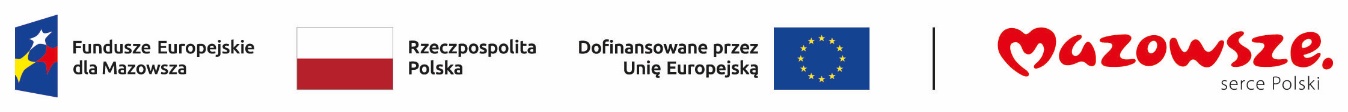 „Aktywizacja zawodowa osób bezrobotnych w powiecie piaseczyńskim (I)”współfinansowanego z Europejskiego Funduszu Społecznego Plus w ramach Funduszy Europejskich dla Mazowsza 2021-2027Lista obecności za miesiąc …………… 2024…… Nr umowy  staż. : UmSTAZ/……………                         Imię i Nazwisko stażysty  :  ………………………………     …………………………………..      Podpis i pieczątka pracodawcy*Symbol  :   (sobota, niedziela, święto) – wykreślić                   z listy obecności                      N – urlop wypoczynkowy                       N - zwolnienie lekarskie  Uwaga ! Na wniosek stażysty Pracodawca ma obowiązek udzielania 2 dni  wolnych  za każde 30 dni odbywania stażu (prosimy o dostarczenie wniosków do PUP)Bezrobotny – stażysta  zachowuje prawo do stypendium za okres niezdolności do pracy który na podstawie odrębnych przepisów pracownicy zachowują prawo do wynagrodzenia lub przysługują im zasiłki z ubezpieczenia społecznego w razie choroby lub macierzyństwa	Dzień miesiącaPodpis stażysty123456789101112131415161718192021222324252627 282930 31